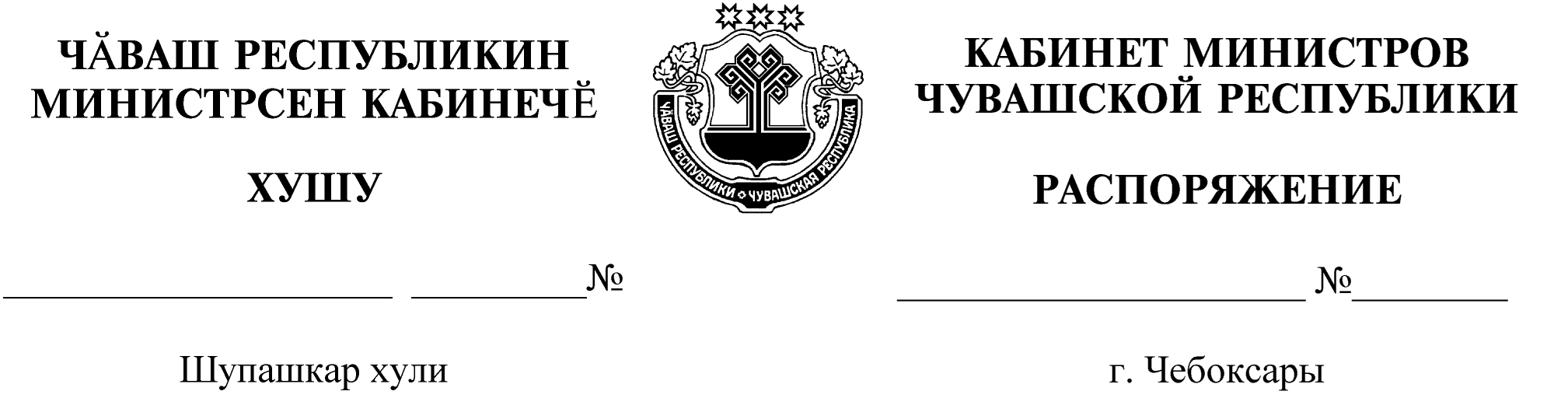 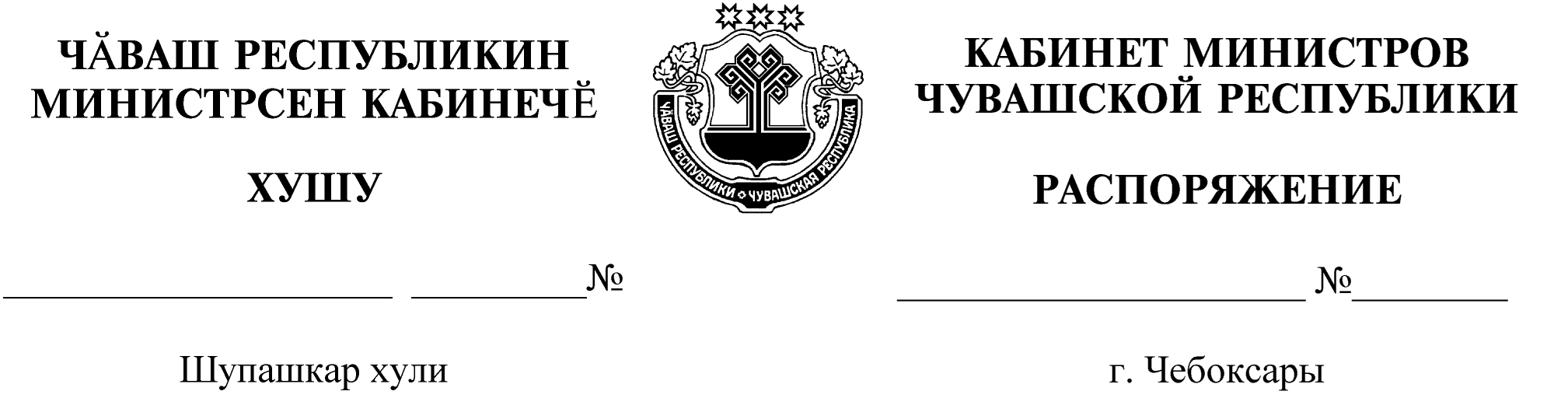 Освободить Стройкову Юлию Викторовну от должности заместителя министра цифрового развития, информационной политики и массовых коммуникаций Чувашской Республики.Председатель Кабинета Министров          Чувашской Республики                                                                    О.Николаев